A beküldő nickneve:	A beküldő email címe:	 A versenyszabályzat 5.4-es pontja:A verseny részét képezi Offenzív és Defenzív virtuális gépek forensic jellegű vizsgálata is. 
Az ehhez kapcsolódó képfájlokat a szervezők letöltés céljából előre hozzáférhetővé teszik kódolt formátumban, majd a megfelelő időben a megadott e-mailben eljuttatják a játékosokhoz a szűkséges jelszavakat. A virtuális gépekben is a fent meghatározott flag-ek keresése a feladat.A flag-ek beküldésének módja:A flag-et beküldeni és a megoldás helyességét ellenőrizni a versenynek helyet adó CTFd platformon keresztül lehetséges. (https://ctf.ecsc.hu/)A flag-ek beküldése mellé szükséges még egy leírás (ún. writeup) elkészítése is, amelyben röviden megfogalmazásra kerül, hogyan jutott hozzá a versenyzők a flag-hez. Mivel a versenyszabályzat alapján a virtuális gépeken található flag-ek mellé kötelező a writeup készítése és elküldése is, ezért ennek elmulasztása esetén a versenyzőt pontlevonással szankcionáljuk. Hasonló módon writeup beküldése érvénytelen flag-el vagy flag hiányában pontlevonással jár és helytelen feladatmegoldásnak minősül.A writeup-ok beküldésére versenyzőnként egyetlen lehetőség van, az első beküldést fogjuk figyelembe venni. Ennek megfelelően nyomatékosan kérünk minden versenyzőt, -a pontlevonás elkerülése érdekében- hogy a writeup beküldése során tegye egyértelműen azonosíthatóvá azt név és emailcím feltüntetésével.Figyelem!A virtuális gépek stabil működéséhez célszerű a futtatásukhoz minimálisan szükségesnél több erőforrást hozzárendelni. Ezt VirtualBox és VMWare környezetben is a gép indítása előtt kell elvégezni. Javasolt a VMWare Workstation virtuális környezet használata.Az ajánlott konfiguráció:Offenzív gépek esetén: 2CPU, 2048 Mb RAMDefenzív gép esetén: 2CPU, 4096Mb RAM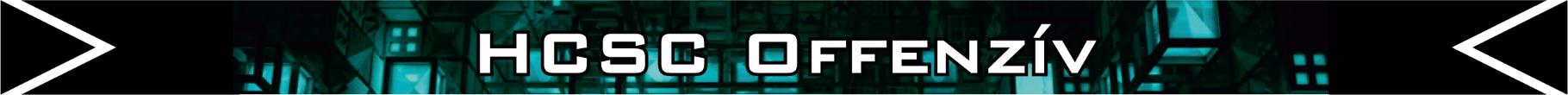 1. Flag2. Flag3. Flag4. Flag5. Flag6. Flag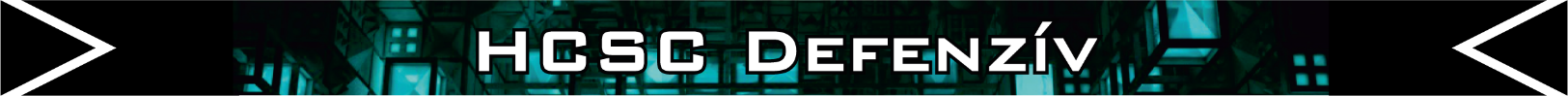 1. Flag2. Flag3. Flag4. Flag5. Flag6. FlagA flag:Hol találtad meg?Milyen módon jutottál hozzá?(röviden, 5-7 mondatban kifejtve)A flag:Hol találtad meg?Milyen módon jutottál hozzá?(röviden, 5-7 mondatban kifejtve)A flag:Hol találtad meg?Milyen módon jutottál hozzá?(röviden, 5-7 mondatban kifejtve)A flag:Hol találtad meg?Milyen módon jutottál hozzá?(röviden, 5-7 mondatban kifejtve)A flag:Hol találtad meg?Milyen módon jutottál hozzá?(röviden, 5-7 mondatban kifejtve)A flag:Hol találtad meg?Milyen módon jutottál hozzá?(röviden, 5-7 mondatban kifejtve)A flag:Hol találtad meg?Milyen módon jutottál hozzá?(röviden, 5-7 mondatban kifejtve)A flag:Hol találtad meg?Milyen módon jutottál hozzá?(röviden, 5-7 mondatban kifejtve)A flag:Hol találtad meg?Milyen módon jutottál hozzá?(röviden, 5-7 mondatban kifejtve)A flag:Hol találtad meg?Milyen módon jutottál hozzá?(röviden, 5-7 mondatban kifejtve)A flag:Hol találtad meg?Milyen módon jutottál hozzá?(röviden, 5-7 mondatban kifejtve)A flag:Hol találtad meg?Milyen módon jutottál hozzá?(röviden, 5-7 mondatban kifejtve)